Приложение 4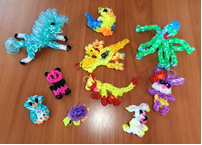 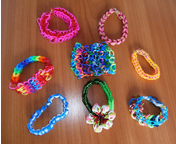 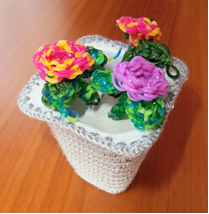 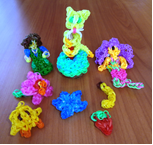 